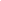 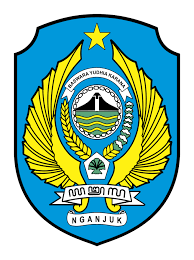 PENGUMUMAN SELEKSI PENGADAAN APARATUR SIPIL NEGARA (ASN) KABUPATEN NGANJUKNoNama InformasiFile PDF1Jadwal Seleksi Pengadaan Aparatur Sipil Negara (ASN) Tahun 2021https://drive.google.com/file/d/1gJ31melDUNXTh2j21CxXJ6upvdXm5_ZR/view 2Pengumuman Seleksi Pengadaan CPNS Formasi Tahun 2021https://drive.google.com/file/d/1xMmGP3lDrKXB5K5nRWVSA0XAO4luBw4a/view 3Pengumuman Seleksi Pengadaan PPPK Nonguru/Kesehatan Formasi Tahun 2021https://drive.google.com/file/d/1gHS_mvoi0TIMWMqn1VE1snmO7sCxpDze/view 4Pengumuman Seleksi Pengadaan PPPK Guru Formasi Tahun 2021https://drive.google.com/file/d/1oFSfWGGSho_RMGtotzySVbGRWgfstVXV/view 5Format Surat Lamaran Seleksi Asn Formasi Tahun 2021https://drive.google.com/file/d/1Fv4ce71He9C0-ThV_Qj6SCViNQQCGqMV/view 6Format Surat Pernyataan Bersedia Mengabdi Pada Instansi Pemerintahhttps://drive.google.com/file/d/1cDXkwhKUs150HPD_FbZNFft3sfmopHpc/view 